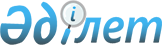 О внесении изменения в решение Туркестанского областного маслихата от 12 декабря 2018 года № 33/347-VI "Об областном бюджете на 2019-2021 годы"
					
			С истёкшим сроком
			
			
		
					Решение Туркестанского областного маслихата от 9 декабря 2019 года № 44/471-VI. Зарегистрировано Департаментом юстиции Туркестанской области 12 декабря 2019 года № 5295. Прекращено действие в связи с истечением срока
      В соответствии с пунктом 4 статьи 106 Бюджетного кодекса Республики Казахстан от 4 декабря 2008 года, подпунктом 1) пункта 1 статьи 6 Закона Республики Казахстан от 23 января 2001 года "О местном государственном управлении и самоуправлении в Республике Казахстан" Туркестанский областной маслихат РЕШИЛ:
      1. Внести в решение Туркестанского областного маслихата от 12 декабря 2018 года № 33/347-VI "Об областном бюджете на 2019-2021 годы" (зарегистрировано в реестре государственной регистрации нормативных правовых актов за № 4843, опубликовано 29 декабря 2018 года в газете "Южный Казахстан" и эталонном контрольном банке нормативных правовых актов Республики Казахстан в электронном виде 3 января 2019 года) следующее изменение:
      приложение 1 к указанному решению изложить в новой редакции согласно приложению к настоящему решению.
      2. Государственному учреждению "Аппарат Туркестанского областного маслихата" в порядке, установленном законодательством Республики Казахстан, обеспечить:
      1) государственную регистрацию настоящего решения в Республиканском государственном учреждении "Департамент юстиции Туркестанской области Министерства юстиции Республики Казахстан";
      2) размещение настоящего решения на интернет-ресурсе Туркестанского областного маслихата после его официального опубликования.
      3. Настоящее решение вводится в действие с 1 января 2019 года. Областной бюджет на 2019 год
					© 2012. РГП на ПХВ «Институт законодательства и правовой информации Республики Казахстан» Министерства юстиции Республики Казахстан
				
      Председатель сессии

      Туркестанского областного маслихата

С. Ибадуллаев

      Секретарь Туркестанского

      областного маслихата

К. Балабиев
Приложение к решению
Туркестанского областного маслихата
от 9 декабря 2019 года
№ 44/471-VIПриложение 1 к решению
Туркестанского областного маслихата
от 12 декабря 2018 года
№ 33/347-VI
Категория 
Категория 
Категория 
Наименование 
Сумма, тысяч тенге
Класс
Класс
Сумма, тысяч тенге
Подкласс
Подкласс
Сумма, тысяч тенге
1
1
1
1
2
3
I. Доходы
731 233 244
Налоговые поступления
18 643 711
1
Налоговые поступления
18 643 711
01
Подоходный налог
7 767 692
2
Индивидуальный подоходный налог
7 767 692
03
Социальный налог
9 290 328
1
Социальный налог
9 290 328
05
Внутренние налоги на товары, работы и услуги
1 585 691
3
Поступления за использование природных и других ресурсов
1 238 691
4
Сборы за ведение предпринимательской и профессиональной деятельности
347 000
Неналоговые поступления
3 110 557
2
Неналоговые поступления
3 110 557
01
Доходы от государственной собственности
350 557
1
Поступления части чистого дохода государственных предприятий
36 241
3
Дивиденды на государственные пакеты акций, находящиеся в государственной собственности
265 574
5
Доходы от аренды имущества, находящегося в государственной собственности
33 820
7
Вознаграждения по кредитам, выданным из государственного бюджета
14 922
04
Штрафы, пени, санкции, взыскания, налагаемые государственными учреждениями, финансируемыми из государственного бюджета, а также содержащимися и финансируемыми из бюджета (сметы расходов) Национального Банка Республики Казахстан
1 560 000
1
Штрафы, пени, санкции, взыскания, налагаемые государственными учреждениями, финансируемыми из государственного бюджета, а также содержащимися и финансируемыми из бюджета (сметы расходов) Национального Банка Республики Казахстан, за исключением поступлений от организаций нефтяного сектора
1 560 000
06
Прочие неналоговые поступления
1 200 000
1
Прочие неналоговые поступления
1 200 000
Поступления от продажи основного капитала
15 000
3
Поступления от продажи основного капитала
15 000
01
Продажа государственного имущества, закрепленного за государственными учреждениями
15 000
1
Продажа государственного имущества, закрепленного за государственными учреждениями
15 000
Поступления трансфертов
709 463 976
4
Поступления трансфертов
709 463 976
01
Трансферты из нижестоящих органов государственного управления
47 844 601
2
Трансферты из районных (городов областного значения) бюджетов
47 844 601
02
Трансферты из вышестоящих органов государственного управления
661 619 375
1
Трансферты из республиканского бюджета
661 619 375
Функциональная группа Наименование
Функциональная группа Наименование
Функциональная группа Наименование
Функциональная группа Наименование
Функциональная группа Наименование
Сумма, тысяч тенге
Функциональная подгруппа 
Функциональная подгруппа 
Функциональная подгруппа 
Функциональная подгруппа 
Сумма, тысяч тенге
Администратор бюджетных программ 
Администратор бюджетных программ 
Администратор бюджетных программ 
Сумма, тысяч тенге
Программа 
Программа 
Сумма, тысяч тенге
1
1
1
1
2
3
II. Затраты
727 367 878
01
Государственные услуги общего характера
17 502 590
1
Представительные, исполнительные и другие органы, выполняющие общие функции государственного управления
6 007 153
110
Аппарат маслихата области
117 418
001
Услуги по обеспечению деятельности маслихата области
117 418
120
Аппарат акима области
5 513 385
001
Услуги по обеспечению деятельности акима области
2 050 594
004
Капитальные расходы государственного органа
94 388
007
Капитальные расходы подведомственных государственных учреждений и организаций
1 024
009
Обеспечение и проведение выборов акимов городов районного значения, сел, поселков, сельских округов
41 924
013
Обеспечение деятельности Ассамблеи народа Казахстана области
145 455
113
Целевые текущие трансферты из местных бюджетов
3 180 000
282
Ревизионная комиссия области
376 350
001
Услуги по обеспечению деятельности ревизионной комиссии области
372 618
003
Капитальные расходы государственного органа
3 732
2
Финансовая деятельность
321 161
718
Управление государственных закупок области
128 824
001
Услуги по реализации государственной политики в области государственных закупок на местном уровне
128 824
751
Управление финансов и государственных активов области
192 337
001
Услуги по реализации государственной политики в области исполнения местного бюджета и управления коммунальной собственностью
182 885
009
Приватизация, управление коммунальным имуществом, постприватизационная деятельность и регулирование споров, связанных с этим
1 132
013
Капитальные расходы государственного органа
8 320
5
Планирование и статистическая деятельность
417 163
750
Управление стратегии и экономического развития области
417 163
001
Услуги по реализации государственной политики в области формирования и развития экономической политики, системы государственного планирования
417 163
9
Прочие государственные услуги общего характера
10 757 113
271
Управление строительства области
10 757 113
061
Развитие объектов государственных органов
10 757 113
02
Оборона
2 532 868
1
Военные нужды
403 441
120
Аппарат акима области
403 441
010
Мероприятия в рамках исполнения всеобщей воинской обязанности
56 566
011
Подготовка территориальной обороны и территориальная оборона областного масштаба
346 875
2
Организация работы по чрезвычайным ситуациям
2 129 427
120
Аппарат акима области
1 432 571
012
Мобилизационная подготовка и мобилизация областного масштаба
122 167
014
Предупреждение и ликвидация чрезвычайных ситуаций областного масштаба
1 310 404
271
Управление строительства области
68 618
002
Развитие объектов мобилизационной подготовки и чрезвычайных ситуаций
68 618
287
Территориальный орган, уполномоченных органов в области чрезвычайных ситуаций природного и техногенного характера, гражданской обороны, финансируемый из областного бюджета
628 238
002
Капитальные расходы территориального органа и подведомственных государственных учреждений
280 135
004
Предупреждение и ликвидация чрезвычайных ситуаций областного масштаба
46 020
113
Целевые текущие трансферты из местных бюджетов
302 083
03
Общественный порядок, безопасность, правовая, судебная, уголовно-исполнительная деятельность
10 749 967
1
Правоохранительная деятельность
10 749 967
252
Исполнительный орган внутренних дел, финансируемый из областного бюджета
10 033 300
001
Услуги по реализации государственной политики в области обеспечения охраны общественного порядка и безопасности на территории области
7 336 823
003
Поощрение граждан, участвующих в охране общественного порядка
2 525
006
Капитальные расходы государственного органа
2 693 952
271
Управление строительства области
716 667
003
Развитие объектов органов внутренних дел 
656 136
053
Строительство объектов общественного порядка и безопасности
60 531
04
Образование
79 793 777
1
Дошкольное воспитание и обучение
1 936 457
753
Управление развития человеческого потенциала области
1 936 457
027
Целевые текущие трансферты районным (городов областного значения) бюджетам на реализацию государственного образовательного заказа в дошкольных организациях образования
1 936 457
2
Начальное, основное среднее и общее среднее образование
54 833 601
271
Управление строительства области
24 864 918
079
Целевые трансферты на развитие районным (городов областного значения) бюджетам на строительство и реконструкцию объектов начального, основного среднего и общего среднего образования
24 697 672
086
Строительство и реконструкция объектов начального, основного среднего и общего среднего образования
167 246
285
Управление физической культуры и спорта области
2 599 616
006
Дополнительное образование для детей и юношества по спорту
2 130 112
007
Общеобразовательное обучение одаренных в спорте детей в специализированных организациях образования
469 504
753
Управление развития человеческого потенциала области
27 369 067
003
Общеобразовательное обучение по специальным образовательным учебным программам
2 342 315
006
Общеобразовательное обучение одаренных детей в специализированных организациях образования
3 008 469
053
Целевые текущие трансферты районным (городов областного значения) бюджетам на апробирование подушевого финансирования организаций среднего образования
395 590
078
Целевые текущие трансферты районным (городов областного значения) бюджетам на увеличение оплаты труда учителей и педагогов-психологов организаций начального, основного и общего среднего образования
21 622 693
4
Техническое и профессиональное, послесреднее образование
13 992 898
271
Управление строительства области
33 573
099
Строительство и реконструкция объектов технического, профессионального и послесреднего образования
33 573
753
Управление развития человеческого потенциала области
13 483 816
024
Подготовка специалистов в организациях технического и профессионального образования
13 483 816
754
Управление общественного здоровья области
475 509
043
Подготовка специалистов в организациях технического и профессионального, послесреднего образования
466 735
044
Оказание социальной поддержки обучающимся по программам технического и профессионального, послесреднего образования
8 774
5
Переподготовка и повышение квалификации специалистов
4 061 425
120
Аппарат акима области
21 055
019
Обучение участников избирательного процесса
21 055
753
Управление развития человеческого потенциала области
3 846 782
052
Повышение квалификации, подготовка и переподготовка кадров в рамках Государственной программы развития продуктивной занятости и массового предпринимательства на 2017 – 2021 годы "Еңбек"
3 846 782
754
Управление общественного здоровья области
193 588
005
Повышение квалификации и переподготовка кадров
193 588
6
Высшее и послевузовское образование
402 089
753
Управление развития человеческого потенциала области
402 089
057
Подготовка специалистов с высшим, послевузовским образованием и оказание социальной поддержки обучающимся
402 089
9
Прочие услуги в области образования
4 567 307
753
Управление развития человеческого потенциала области
4 567 307
001
Услуги по реализации государственной политики на местном уровне в области развития человеческого потенциала
286 977
005
Приобретение и доставка учебников, учебно-методических комплексов для областных государственных учреждений образования
68 778
007
Проведение школьных олимпиад, внешкольных мероприятий и конкурсов областного масштаба
360 281
011
Обследование психического здоровья детей и подростков и оказание психолого-медико-педагогической консультативной помощи населению
666 232
013
Капитальные расходы государственного органа
9 035
019
Присуждение грантов областным государственным учреждениям образования за высокие показатели работы
1 350
029
Методическая работа
232 359
067
Капитальные расходы подведомственных государственных учреждений и организаций
1 413 293
113
Целевые текущие трансферты из местных бюджетов
1 529 002
05
Здравоохранение
19 793 345
2
Охрана здоровья населения
6 999 589
271
Управление строительства области
6 101 173
038
Строительство и реконструкция объектов здравоохранения
6 101 173
754
Управление общественного здоровья области
898 416
007
Пропаганда здорового образа жизни
181 882
041
Дополнительное обеспечение гарантированного объема бесплатной медицинской помощи по решению местных представительных органов областей
716 534
3
Специализированная медицинская помощь
4 480 784
754
Управление общественного здоровья области
4 480 784
027
Централизованный закуп и хранение вакцин и других медицинских иммунобиологических препаратов для проведения иммунопрофилактики населения
4 480 784
5
Другие виды медицинской помощи
58 106
754
Управление общественного здоровья области
58 106
029
Областные базы специального медицинского снабжения
58 106
9
Прочие услуги в области здравоохранения
8 254 866
754
Управление общественного здоровья области
8 254 866
001
Услуги по реализации государственной политики на местном уровне в области общественного здоровья
224 678
003
Капитальные расходы государственных органов здравоохранения
2 300
004
Капитальные расходы медицинских организаций здравоохранения
7 679 934
008
Реализация мероприятий по профилактике и борьбе со СПИД в Республике Казахстан
53 971
016
Обеспечение граждан бесплатным или льготным проездом за пределы населенного пункта на лечение
32 269
018
Информационно-аналитические услуги в области здравоохранения
47 277
023
Социальная поддержка медицинских и фармацевтических работников, направленных для работы в сельскую местность
214 437
06
Социальная помощь и социальное обеспечение
82 075 391
1
Социальное обеспечение
69 149 868
256
Управление координации занятости и социальных программ области
68 425 019
002
Предоставление специальных социальных услуг для престарелых и инвалидов в медико-социальных учреждениях (организациях) общего типа, в центрах оказания специальных социальных услуг, в центрах социального обслуживания
635 634
012
Предоставление специальных социальных услуг для детей-инвалидов в государственных медико-социальных учреждениях (организациях) для детей с нарушениями функций опорно-двигательного аппарата, в центрах оказания специальных социальных услуг, в центрах социального обслуживания
292 069
013
Предоставление специальных социальных услуг для инвалидов с психоневрологическими заболеваниями, в психоневрологических медико-социальных учреждениях (организациях), в центрах оказания специальных социальных услуг, в центрах социального обслуживания
908 954
014
Предоставление специальных социальных услуг для престарелых, инвалидов, в том числе детей-инвалидов, в реабилитационных центрах
536 010
049
Целевые текущие трансферты районным (городов областного значения) бюджетам на выплату государственной адресной социальной помощи
65 785 874
056
Целевые текущие трансферты районным (городов областного значения) бюджетам на внедрение консультантов по социальной работе и ассистентов в Центрах занятости населения
266 478
271
Управление строительства области
106 221
039
Строительство и реконструкция объектов социального обеспечения
106 221
753
Управление развития человеческого потенциала области
618 628
015
Социальное обеспечение сирот, детей, оставшихся без попечения родителей
539 422
016
Обеспечение защиты прав и интересов детей, находящихся в воспитательных учреждениях
79 206
2
Социальная помощь
1 482 383
256
Управление координации занятости и социальных программ области
1 482 383
003
Социальная поддержка инвалидов
1 482 383
9
Прочие услуги в области социальной помощи и социального обеспечения
11 443 140
256
Управление координации занятости и социальных программ области
11 301 211
001
Услуги по реализации государственной политики на местном уровне в области обеспечения занятости и реализации социальных программ для населения
214 968
007
Капитальные расходы государственного органа 
6 250
018
Размещение государственного социального заказа в неправительственных организациях
109 800
037
Целевые текущие трансферты районным (городов областного значения) бюджетам на реализацию мероприятий, направленных на развитие рынка труда в рамках Государственной программы развития продуктивной занятости и массового предпринимательства на 2017 – 2021 годы "Еңбек"
9 567 681
044
Реализация миграционных мероприятий на местном уровне
25 200
045
Целевые текущие трансферты районным (городов областного значения) бюджетам на обеспечение прав и улучшение качества жизни инвалидов в Республике Казахстан 
885 822
053
Услуги по замене и настройке речевых процессоров к кохлеарным имплантам
12 915
067
Капитальные расходы подведомственных государственных учреждений и организаций
478 575
270
Управление по инспекции труда области
113 816
001
Услуги по реализации государственной политики в области регулирования трудовых отношений на местном уровне
113 816
752
Управление общественного развития области
28 113
050
Обеспечение прав и улучшение качества жизни инвалидов в Республике Казахстан
28 113
07
Жилищно-коммунальное хозяйство
60 143 570
1
Жилищное хозяйство
28 416 273
251
Управление земельных отношений области
5 158 007
011
Целевые текущие трансферты районным (городов областного значения) бюджетам на изъятие земельных участков для государственных нужд
5 158 007
271
Управление строительства области
23 258 266
013
Проектирование, развитие и (или) обустройство инженерно-коммуникационной инфраструктуры
4 487 634
014
Целевые трансферты на развитие районным (городов областного значения) бюджетам на строительство и (или) реконструкцию жилья коммунального жилищного фонда
15 045 216
027
Целевые трансферты на развитие районным (городов областного значения) бюджетам на развитие и (или) обустройство инженерно-коммуникационной инфраструктуры
3 725 416
2
Коммунальное хозяйство
31 727 297
279
Управление энергетики и жилищно-коммунального хозяйства области
31 727 297
001
Услуги по реализации государственной политики на местном уровне в области энергетики и жилищно-коммунального хозяйства
238 595
010
Целевые трансферты на развитие районным (городов областного значения) бюджетам на развитие системы водоснабжения и водоотведения
6 887 942
030
Целевые трансферты на развитие районным (городов областного значения) бюджетам на развитие системы водоснабжения и водоотведения в сельских населенных пунктах
11 376 741
032
Субсидирование стоимости услуг по подаче питьевой воды из особо важных групповых и локальных систем водоснабжения, являющихся безальтернативными источниками питьевого водоснабжения
2 164 139
113
Целевые текущие трансферты из местных бюджетов
7 154 387
114
Целевые трансферты на развитие из местных бюджетов
3 905 493
08
Культура, спорт, туризм и информационное пространство
10 234 720
1
Деятельность в области культуры
2 587 197
262
Управление культуры области
2 150 241
001
Услуги по реализации государственной политики на местном уровне в области культуры
104 579
003
Поддержка культурно-досуговой работы
236 534
005
Обеспечение сохранности историко-культурного наследия и доступа к ним
635 029
006
Развитие государственного языка и других языков народа Казахстана
9 131
007
Поддержка театрального и музыкального искусства
1 112 781
011
Капитальные расходы государственного органа
1 000
032
Капитальные расходы подведомственных государственных учреждений и организаций
34 462
113
Целевые текущие трансферты из местных бюджетов
16 725
271
Управление строительства области
436 956
016
Развитие объектов культуры
436 956
2
Спорт
3 324 606
271
Управление строительства области
144 663
017
Развитие объектов спорта
144 663
285
Управление физической культуры и спорта области
3 179 943
001
Услуги по реализации государственной политики на местном уровне в сфере физической культуры и спорта
89 378
002
Проведение спортивных соревнований на областном уровне
171 012
003
Подготовка и участие членов областных сборных команд по различным видам спорта на республиканских и международных спортивных соревнованиях
2 092 029
005
Капитальные расходы государственного органа
2 300
032
Капитальные расходы подведомственных государственных учреждений и организаций
131 400
113
Целевые текущие трансферты из местных бюджетов
693 824
3
Информационное пространство
2 496 802
262
Управление культуры области
184 757
008
Обеспечение функционирования областных библиотек
184 757
752
Управление общественного развития области
1 044 235
009
Услуги по проведению государственной информационной политики
1 044 235
755
Управление цифровизации, государственных услуг и архивов области
1 267 810
001
Услуги по реализации государственной политики на местном уровне в области информатизации, оказания государственных услуг, управления архивным делом
549 708
003
Обеспечение сохранности архивного фонда
490 050
009
Капитальные расходы государственного органа
177 864
032
Капитальные расходы подведомственных государственных учреждений и организаций
50 188
4
Туризм
518 641
271
Управление строительства области
102 404
089
Развитие объектов туризма
102 404
284
Управление туризма области
416 237
001
Услуги по реализации государственной политики на местном уровне в сфере туризма
109 404
004
Регулирование туристической деятельности
306 833
9
Прочие услуги по организации культуры, спорта, туризма и информационного пространства
1 307 474
752
Управление общественного развития области
1 307 474
001
Услуги по реализации государственной политики на местном уровне в области общественного развития 
823 193
005
Изучение и анализ религиозной ситуации в регионе
184 133
006
Реализация мероприятий в сфере молодежной политики
300 148
09
Топливно-энергетический комплекс и недропользование
26 437 002
1
Топливо и энергетика
7 080 321
279
Управление энергетики и жилищно-коммунального хозяйства области
7 080 321
007
Развитие теплоэнергетической системы
24 277
011
Целевые трансферты на развитие районным (городов областного значения) бюджетам на развитие теплоэнергетической системы
6 950 172
081
Организация и проведение поисково-разведочных работ на подземные воды для хозяйственно-питьевого водоснабжения населенных пунктов
105 872
9
Прочие услуги в области топливно-энергетического комплекса и недропользования
19 356 681
279
Управление энергетики и жилищно-коммунального хозяйства области
19 356 681
070
Целевые трансферты на развитие районным (городов областного значения) бюджетам на развитие газотранспортной системы
19 356 681
10
Сельское, водное, лесное, рыбное хозяйство, особо охраняемые природные территории, охрана окружающей среды и животного мира, земельные отношения
36 034 302
1
Сельское хозяйство
27 465 170
255
Управление сельского хозяйства области
27 259 561
001
Услуги по реализации государственной политики на местном уровне в сфере сельского хозяйства
332 981
002
Поддержка семеноводства 
706 125
003
Капитальные расходы государственного органа
5 281
014
Субсидирование стоимости услуг по доставке воды сельскохозяйственным товаропроизводителям
27 588
016
Обеспечение закладки и выращивания многолетних насаждений плодово-ягодных культур и винограда
291 155
019
Услуги по распространению и внедрению инновационного опыта
250 951
020
Субсидирование повышения урожайности и качества продукции растениеводства, удешевление стоимости горюче-смазочных материалов и других товарно-материальных ценностей, необходимых для проведения весенне-полевых и уборочных работ, путем субсидирования производства приоритетных культур
1 690 172
028
Услуги по транспортировке ветеринарных препаратов до пункта временного хранения
16 868
029
Мероприятия по борьбе с вредными организмами сельскохозяйственных культур
18 100
030
Централизованный закуп ветеринарных препаратов по профилактике и диагностике энзоотических болезней животных, услуг по их профилактике и диагностике, организация их хранения и транспортировки (доставки) местным исполнительным органам районов (городов областного значения)
388 947
041
Удешевление сельхозтоваропроизводителям стоимости гербицидов, биоагентов (энтомофагов) и биопрепаратов, предназначенных для обработки сельскохозяйственных культур в целях защиты растений
432 443
045
Определение сортовых и посевных качеств семенного и посадочного материала
17 295
047
Субсидирование стоимости удобрений (за исключением органических)
3 047 000
050
Возмещение части расходов, понесенных субъектом агропромышленного комплекса, при инвестиционных вложениях
7 665 028
051
Субсидирование в рамках гарантирования и страхования займов субъектов агропромышленного комплекса
93 750
053
Субсидирование развития племенного животноводства, повышение продуктивности и качества продукции животноводства
9 000 000
055
Субсидирование процентной ставки по кредитным и лизинговым обязательствам в рамках направления по финансовому оздоровлению субъектов агропромышленного комплекса
370
056
Субсидирование ставок вознаграждения при кредитовании, а также лизинге на приобретение сельскохозяйственных животных, техники и технологического оборудования
2 153 148
057
Субсидирование затрат перерабатывающих предприятий на закуп сельскохозяйственной продукции для производства продуктов ее глубокой переработки в сфере животноводства
558 400
059
Субсидирование затрат ревизионных союзов сельскохозяйственных кооперативов на проведение внутреннего аудита сельскохозяйственных кооперативов
57 772
060
Частичное гарантирование по микрокредитам в рамках Государственной программы развития продуктивной занятости и массового предпринимательства на 2017 – 2021 годы "Еңбек"
31 297
061
Субсидирование операционных затрат микрофинансовых организаций в рамках Государственной программы развития продуктивной занятости и массового предпринимательства на 2017 – 2021 годы "Еңбек"
30 000
067
Капитальные расходы подведомственных государственных учреждений и организаций
444 890
271
Управление строительства области
205 609
020
Развитие объектов сельского хозяйства
205 609
2
Водное хозяйство
3 625 231
255
Управление сельского хозяйства области
3 625 231
068
Обеспечение функционирования водохозяйственных сооружений, находящихся в коммунальной собственности
3 625 231
3
Лесное хозяйство
3 213 184
254
Управление природных ресурсов и регулирования природопользования области
3 213 184
005
Охрана, защита, воспроизводство лесов и лесоразведение
3 212 397
006
Охрана животного мира
787
4
Рыбное хозяйство
331 740
255
Управление сельского хозяйства области
331 740
034
Cубсидирование повышения продуктивности и качества товарного рыбоводства
331 740
5
Охрана окружающей среды
1 182 303
254
Управление природных ресурсов и регулирования природопользования области
1 162 762
001
Услуги по реализации государственной политики в сфере охраны окружающей среды на местном уровне
140 650
008
Мероприятия по охране окружающей среды
18 173
010
Содержание и защита особо охраняемых природных территорий
510 600
032
Капитальные расходы подведомственных государственных учреждений и организаций
235 639
113
Целевые текущие трансферты из местных бюджетов
257 700
271
Управление строительства области
19 541
022
Развитие объектов охраны окружающей среды
19 541
6
Земельные отношения
216 674
251
Управление земельных отношений области
89 440
001
Услуги по реализации государственной политики в области регулирования земельных отношений на территории области
89 440
729
Управление земельной инспекции области
127 234
001
Услуги по реализации государственной политики на местном уровне в сфере контроля за использованием и охраной земель
127 234
11
Промышленность, архитектурная, градостроительная и строительная деятельность
5 323 776
2
Архитектурная, градостроительная и строительная деятельность
5 323 776
271
Управление строительства области
2 478 514
001
Услуги по реализации государственной политики на местном уровне в области строительства
227 329
005
Капитальные расходы государственного органа 
1 323
114
Целевые трансферты на развитие из местных бюджетов
2 249 862
272
Управление архитектуры и градостроительства области
2 704 825
001
Услуги по реализации государственной политики в области архитектуры и градостроительства на местном уровне
200 681
004
Капитальные расходы государственного органа 
16 071
032
Капитальные расходы подведомственных государственных учреждений и организаций
16 737
113
Целевые текущие трансферты из местных бюджетов
2 471 336
724
Управление государственного архитектурно-строительного контроля области
140 437
001
Услуги по реализации государственной политики на местном уровне в сфере государственного архитектурно-строительного контроля
138 189
003
Капитальные расходы государственного органа
2 248
12
Транспорт и коммуникации
41 794 743
1
Автомобильный транспорт
29 990 484
268
Управление пассажирского транспорта и автомобильных дорог области
29 990 484
002
Развитие транспортной инфраструктуры
5 165 559
003
Обеспечение функционирования автомобильных дорог
13 605 386
027
Целевые текущие трансферты районным (городов областного значения) бюджетам на финансирование приоритетных проектов транспортной инфраструктуры
1 905 087
028
Реализация приоритетных проектов транспортной инфраструктуры
9 314 452
9
Прочие услуги в сфере транспорта и коммуникаций
11 804 259
268
Управление пассажирского транспорта и автомобильных дорог области
11 804 259
001
Услуги по реализации государственной политики на местном уровне в области транспорта и коммуникаций 
509 525
005
Субсидирование пассажирских перевозок по социально значимым межрайонным (междугородним) сообщениям
259 077
113
Целевые текущие трансферты из местных бюджетов
11 035 657
13
Прочие
45 422 311
1
Регулирование экономической деятельности
114 000
271
Управление строительства области
114 000
040
Развитие инфраструктуры специальных экономических зон, индустриальных зон, индустриальных парков
114 000
3
Поддержка предпринимательской деятельности и защита конкуренции
3 366 604
278
Управление предпринимательства и торговли области
1 735 379
004
Поддержка частного предпринимательства в рамках Государственной программы поддержки и развития бизнеса "Дорожная карта бизнеса-2020"
160 000
006
Субсидирование процентной ставки по кредитам в рамках Государственной программы поддержки и развития бизнеса "Дорожная карта бизнеса-2020"
1 322 000
007
Частичное гарантирование кредитов малому и среднему бизнесу в рамках Государственной программы поддержки и развития бизнеса "Дорожная карта бизнеса-2020"
80 000
008
Поддержка предпринимательской деятельности
123 379
027
Частичное гарантирование по микрокредитам в рамках Государственной программы развития продуктивной занятости и массового предпринимательства на 2017 – 2021 годы "Еңбек"
50 000
279
Управление энергетики и жилищно-коммунального хозяйства области
1 581 225
024
Развитие индустриальной инфраструктуры в рамках Государственной программы поддержки и развития бизнеса "Дорожная карта бизнеса-2020"
1 581 225
756
Управление инвестиции и экспорта области
50 000
005
Поддержка частного предпринимательства в рамках Государственной программы поддержки и развития бизнеса "Дорожная карта бизнеса-2020"
50 000
9
Прочие
41 941 707
262
Управление культуры области
315 495
050
Целевые текущие трансферты районным (городов областного значения) бюджетам на реализацию мероприятий по социальной и инженерной инфраструктуре в сельских населенных пунктах в рамках проекта "Ауыл-Ел бесігі"
315 495
268
Управление пассажирского транспорта и автомобильных дорог области
2 799 709
052
Целевые текущие трансферты районным (городов областного значения) бюджетам на реализацию мероприятий по социальной и инженерной инфраструктуре в сельских населенных пунктах в рамках проекта "Ауыл-Ел бесігі"
2 799 709
271
Управление строительства области
11 698 726
078
Развитие инженерной инфраструктуры в рамках Программы развития регионов до 2020 года
6 553 726
087
Целевые текущие трансферты районным (городов областного значения) бюджетам на приобретение служебного жилья для передислоцированных государственных служащих в связи с переносом областного центра в город Туркестан
5 100 000
096
Выполнение государственных обязательств по проектам государственно-частного партнерства 
45 000
278
Управление предпринимательства и торговли области
122 625
001
Услуги по реализации государственной политики на местном уровне в области развития предпринимательства и торговли
122 625
279
Управление энергетики и жилищно-коммунального хозяйства области
712 040
035
Целевые трансферты на развитие районным (городов областного значения) бюджетам на развитие инженерной инфраструктуры в рамках Программы развития регионов до 2020 года
480 434
037
Развитие инженерной инфраструктуры в рамках Программы развития регионов до 2020 года
141 606
096
Выполнение государственных обязательств по проектам государственно-частного партнерства 
90 000
285
Управление физической культуры и спорта области
81 149
050
Целевые текущие трансферты районным (городов областного значения) бюджетам на реализацию мероприятий по социальной и инженерной инфраструктуре в сельских населенных пунктах в рамках проекта "Ауыл-Ел бесігі"
81 149
750
Управление стратегии и экономического развития области
539 259
003
Разработка или корректировка, а также проведение необходимых экспертиз технико-экономических обоснований местных бюджетных инвестиционных проектов и конкурсных документаций проектов государственно-частного партнерства, концессионных проектов, консультативное сопровождение проектов государственно-частного партнерства и концессионных проектов
412 259
096
Выполнение государственных обязательств по проектам государственно-частного партнерства
127 000
751
Управление финансов и государственных активов области
24 721 754
012
Резерв местного исполнительного органа области
150 000
059
Целевые текущие трансферты районным (городов областного значения) бюджетам на повышение заработной платы отдельных категорий гражданских служащих, работников организаций, содержащихся за счет средств государственного бюджета, работников казенных предприятий
23 925 798
060
Целевые текущие трансферты районным (городов областного значения) бюджетам на повышение заработной платы отдельных категорий административных государственных служащих
645 956
753
Управление развития человеческого потенциала области
849 223
076
Целевые текущие трансферты районным (городов областного значения) бюджетам на реализацию мероприятий по социальной и инженерной инфраструктуре в сельских населенных пунктах в рамках проекта "Ауыл-Ел бесігі"
754 723
096
Выполнение государственных обязательств по проектам государственно-частного партнерства
94 500
754
Управление общественного здоровья области
25 500
096
Выполнение государственных обязательств по проектам государственно-частного партнерства
25 500
756
Управление инвестиции и экспорта области
76 227
001
Услуги по реализации государственной политики на местном уровне в области развития инвестиции и экспорта
59 745
003
Капитальные расходы государственного органа
3 495
004
Реализация мероприятий в рамках государственной поддержки индустриально-инновационной деятельности
12 987
14
Обслуживание долга
88 421
1
Обслуживание долга
88 421
751
Управление финансов и государственных активов области
88 421
016
Обслуживание долга местных исполнительных органов по выплате вознаграждений и иных платежей по займам из республиканского бюджета
88 421
15
Трансферты
289 441 095
1
Трансферты
289 441 095
751
Управление финансов и государственных активов области
289 441 095
007
Субвенции
205 440 813
011
Возврат неиспользованных (недоиспользованных) целевых трансфертов
12 198
024
Целевые текущие трансферты из нижестоящего бюджета на компенсацию потерь вышестоящего бюджета в связи с изменением законодательства
44 238 914
026
Целевые текущие трансферты из вышестоящего бюджета на компенсацию потерь нижестоящих бюджетов в связи с изменением законодательства
39 749 170
III. Чистое бюджетное кредитование
13 569 834
Функциональная группа Наименование
Функциональная группа Наименование
Функциональная группа Наименование
Функциональная группа Наименование
Функциональная группа Наименование
Сумма, тысяч тенге
Функциональная подгруппа
Функциональная подгруппа
Функциональная подгруппа
Функциональная подгруппа
Сумма, тысяч тенге
Администратор бюджетных программ
Администратор бюджетных программ
Администратор бюджетных программ
Сумма, тысяч тенге
Программа
Программа
Сумма, тысяч тенге
Бюджетные кредиты
15 875 659
06
Социальная помощь и социальное обеспечение
585 000
9
Прочие услуги в области социальной помощи и социального обеспечения
585 000
278
Управление предпринимательства и торговли области
585 000
013
Предоставление бюджетных кредитов для содействия развитию предпринимательства в рамках Государственной программы развития продуктивной занятости и массового предпринимательства на 2017 – 2021 годы "Еңбек"
585 000
07
Жилищно-коммунальное хозяйство
5 628 000
1
Жилищное хозяйство
5 628 000
271
Управление строительства области
5 628 000
009
Кредитование районных (городов областного значения) бюджетов на проектирование и (или) строительство жилья
5 628 000
10
Сельское, водное, лесное, рыбное хозяйство, особо охраняемые природные территории, охрана окружающей среды и животного мира, земельные отношения
9 044 583
1
Сельское хозяйство
7 696 233
255
Управление сельского хозяйства области
7 696 233
037
Предоставление бюджетных кредитов для содействия развитию предпринимательства в рамках Государственной программы развития продуктивной занятости и массового предпринимательства на 2017 – 2021 годы "Еңбек"
7 696 233
9
Прочие услуги в области сельского, водного, лесного, рыбного хозяйства, охраны окружающей среды и земельных отношений
1 348 350
750
Управление стратегии и экономического развития области
1 348 350
007
Бюджетные кредиты местным исполнительным органам для реализации мер социальной поддержки специалистов
1 348 350
13
Прочие
618 076
3
Поддержка предпринимательской деятельности и защита конкуренции
618 076
278
Управление предпринимательства и торговли области
618 076
069
Кредитование на содействие развитию предпринимательства в областных центрах и моногородах
618 076
Категория
Категория
Категория
Наименование
Сумма, тысяч тенге
Класс
Класс
Сумма, тысяч тенге
Подкласс
Подкласс
Сумма, тысяч тенге
Погашение бюджетных кредитов
2 305 825
5
Погашение бюджетных кредитов
2 305 825
01
Погашение бюджетных кредитов
2 305 825
1
Погашение бюджетных кредитов, выданных из государственного бюджета
2 305 825
IV. Сальдо по операциям с финансовыми активами
3 964 803
Функциональная группа Наименование
Функциональная группа Наименование
Функциональная группа Наименование
Функциональная группа Наименование
Функциональная группа Наименование
Сумма, тысяч тенге
Функциональная подгруппа
Функциональная подгруппа
Функциональная подгруппа
Функциональная подгруппа
Сумма, тысяч тенге
Администратор бюджетных программ
Администратор бюджетных программ
Администратор бюджетных программ
Сумма, тысяч тенге
Программа
Программа
Сумма, тысяч тенге
Приобретение финансовых активов
3 964 803
13
Прочие
3 964 803
9
Прочие
3 964 803
756
Управление инвестиции и экспорта области
3 964 803
065
Формирование или увеличение уставного капитала юридических лиц
3 964 803
V. Дефицит (профицит) бюджета
-13 669 271
VI. Финансирование дефицита (использование профицита) бюджета
13 669 271